Formulaire de participation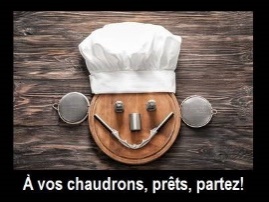 NOM : PRÉNOM : Adresse postale : Téléphone : Courriel :                                                Soumettre ma recetteJe soumets une recette dans la catégorie (indiquez votre choix)         Entrée/accompagnement	         Plat principal		    DessertNom de la recette : En quelques lignes, pourquoi avez-vous choisi de soumettre cette recette en particulier ?Facultatif. (Rédiger ici) J’autorise par la présente les organisateurs du concours à utiliser si besoin, ma recette, ma photo et mon nom pour la publication d’un cahier de recettes pour diffusion éventuelle. Si nous recevons des recettes de même type, un tirage au sort sera fait pour la publication du livre. Toutes les recettes seront publiées sur le site web.                       OUI             NON Je déclare que la recette soumise est inédite, et qu’à ma connaissance elle n’est pas tirée intégralement d’un livre, d’un site web ou autre. 	Signature : _______________________ ______					Date : 	      ______________________________MA RECETTENombre de portions :                                                Temps de préparation estimé :Temps de cuisson (s’il y a lieu) : Ingrédients : (soyez aussi précis que possible) ●●●●●●●●●●●PréparationÉtape 1 (Rédiger ici).Étape 2Étape 3Étape 4Étape 5Autres précisions ou indications (facultatif). 
(Rédiger ici). Une fois le formulaire complété et la recette rédigée, veillez envoyer ce document (format Word) en pièce jointe d’un courriel destiné à l’adresse suivante : communications@amicaledesretraitesbnc.ca oupar courrier postal à Communications amicale/recettes, transit 4133-1,  15 boul. Lévesque est,  Laval   H7G 1B3
Merci de votre participation et bonne chance !N.B. Si vous ne pouvez imprimer le formulaire, mettre votre recette sur papier avec tous les détails requis et nous la retourner par courrier à l’adresse ci-haut mentionnée.